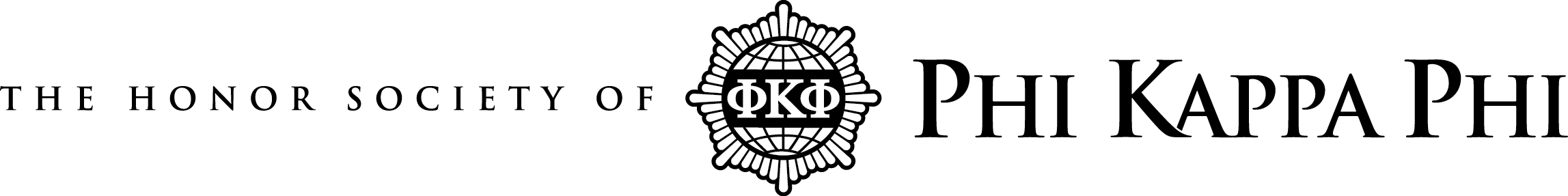 [UNIVERSITY/COLLEGE NAME] CHAPTER BOOK DRIVE
benefiting
 [INSERT ORGANIZATION NAME]
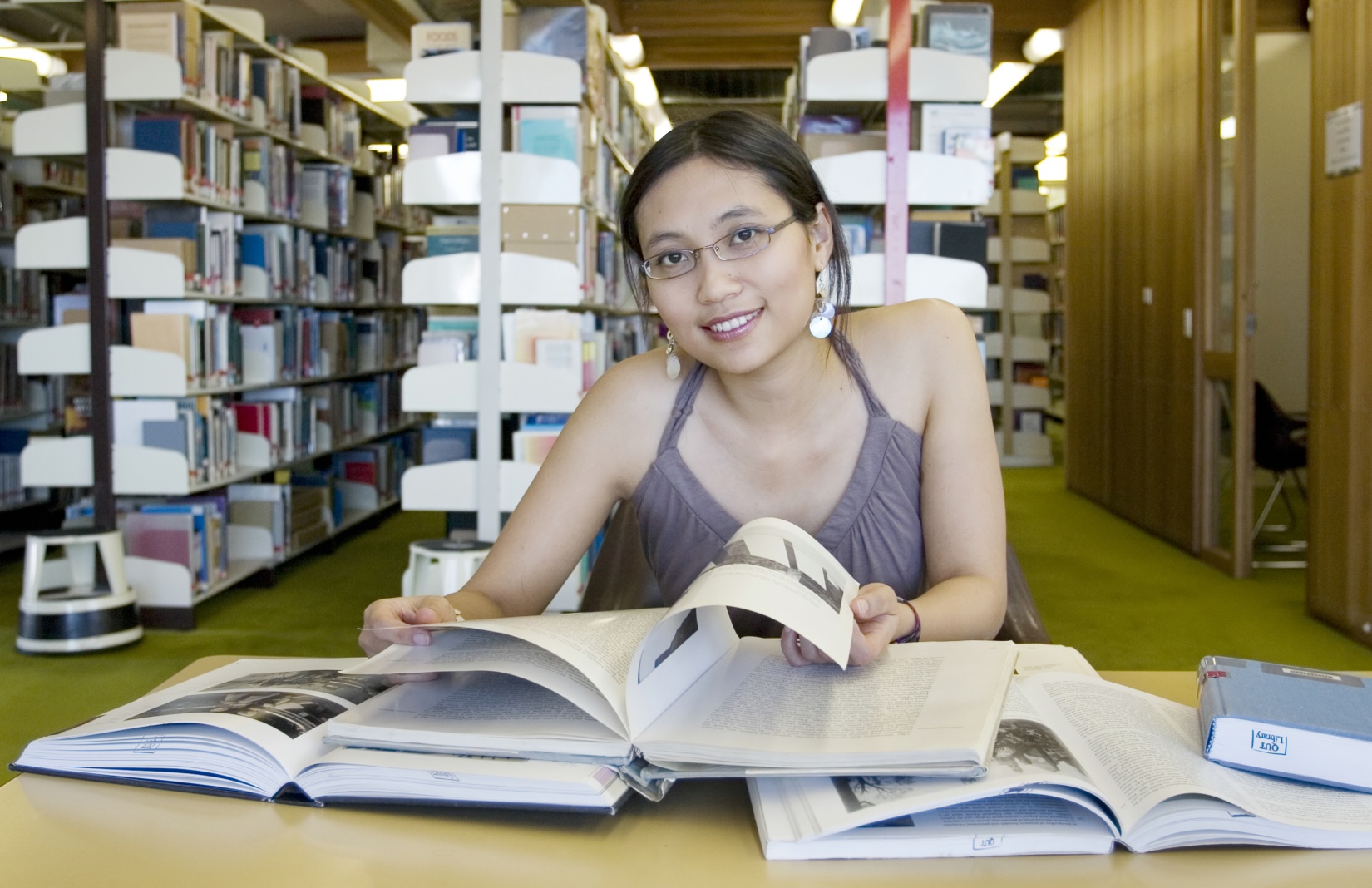 